Name______________________________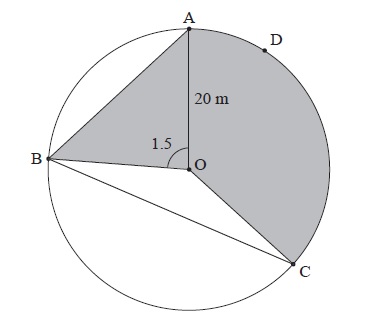 Topic 3 Review The following diagram shows a circular play area for children.The circle has centre O and a radius of 20 m, and the points A, B, C and D lie on the circle. Angle AOB is 1.5 radians.  Angle BOC is 2.4 radians.Find the length of arc ADC. [3]Find the length of the chord [AB]. [3]Find the area of triangle AOB. [2]Find the area of the shaded region. [3]The shaded region is to be painted red. Red paint is sold in cans which cost  each. One can covers . How much does it cost to buy the paint? [4]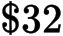 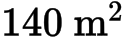 Let  and  .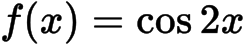 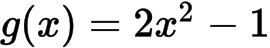 Find  . [2]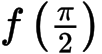 Find  . [2]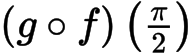 Given that  can be written as  , find the value of k,  . [3]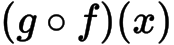 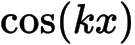 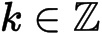 Let  .  Show that  can be expressed as  . [2]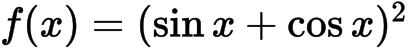 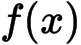 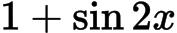 The diagram below shows part of the graph of  , where  .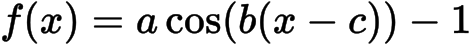 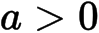 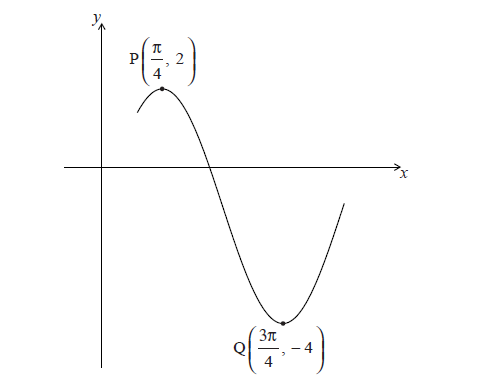 The point  is a maximum point and the point  is a minimum point.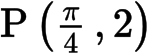 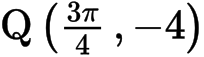 Find the value of a . [2] (i) Show that the period of f is  .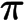 (ii) Hence, find the value of b . [4]Given that  , write down the value of c . [1]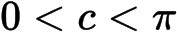 Let  ,  . Let  .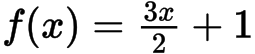 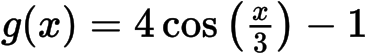 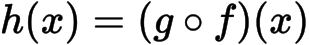 Find an expression for  . [3]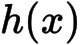 Write down the period of  . [1]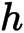 Write down the range of  . [2]a. Show that  . [2]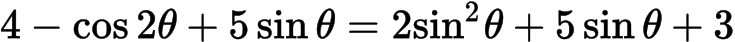 b. Hence, solve the equation  for  . [5]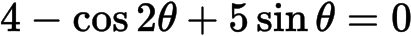 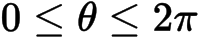  7. The following diagram represents a large Ferris wheel at an amusement park.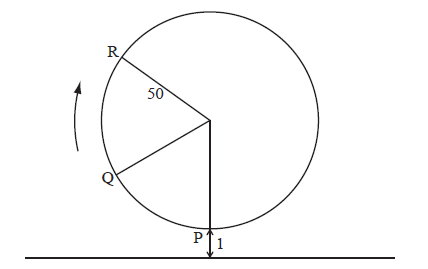 The points P, Q and R represent different positions of a seat on the wheel.The wheel has a radius of 50 metres and rotates clockwise at a rate of one revolution every 30 minutes.A seat starts at the lowest point P, when its height is one metre above the ground.Find the height of a seat above the ground after 15 minutes. [2]After six minutes, the seat is at point Q. Find its height above the ground at Q. [5]The height of the seat above ground after t minutes can be modelled by the function .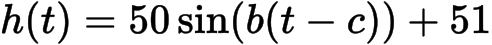 Find the value of b and of c . [6]Hence find the value of t the first time the seat is  above the ground. [3]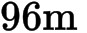  8. Consider the following circle with centre O and radius r .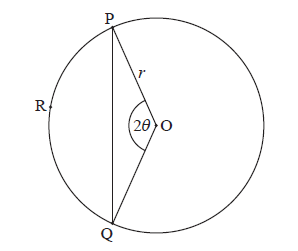 The points P, R and Q are on the circumference,  , for  . 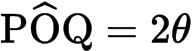 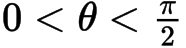 Use the cosine rule to show that  . [4]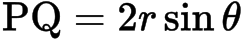 Let l be the length of the arc PRQ . Given that  , find the value of  . [5]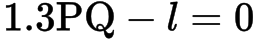 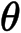 Consider the function  , for  . [4]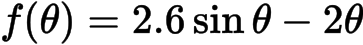 (i) Sketch the graph of f . (ii) Write down the root of  .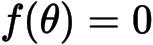 Use the graph of f to find the values of  for which  . [3]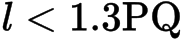  9.   Consider the triangle ABC, where AB =10 , BC = 7 and  =  .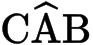 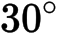 Find the two possible values of  . [4]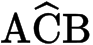 Hence, find  , given that it is acute. [2]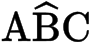 Printed for East Mecklenburg High School © International Baccalaureate Organization 2015  International Baccalaureate® - Baccalauréat International® - Bachillerato Internacional® 